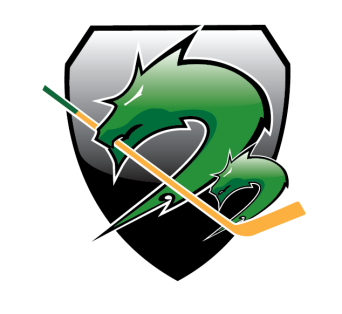 PRISTOPNA IZJAVA O OBISKOVANJU VADBE HOKEJA NA LEDU V HK OLIMPIJAZA IGRALCA OZ. IGRALKOIME IN PRIIMEK:  _____________________________________________________________	NASLOV:  ___________________________________________________________________	DATUM ROJSTVA:  ______________       KRAJ ROJSTVA*: ______________________________	EMŠO*  	  			ŠTEVILKA ZDRAVSTVENE KARTICE* (*podatke zbira HZS za vpis v evidenco športnikov pri OKS-ZŠZ)ki jo v primeru mladoletnosti sklepajo STARŠI oz. ZAKONITI ZASTOPNIKIIzjava(v primeru mladoletnosti jo izpolnijo starši oz. zakoniti zastopniki otroka)Izjavljam, da želim postati član HK Olimpija in uresničevati cilje kluba. Soglašam s Statutom, drugimi akti kluba ter pogoji vadbe. Dovoljujem, da se moji osebni podatki vodijo v evidenci članstva HK Olimpija in dovoljujem njihovo uporabo v skladu s cilji kluba in v skladu z Zakonom o varstvu osebnih podatkov (ZVOP-2). S podpisom dovoljujem objavo fotografij ter posnetkov na spletni strani kluba ter za druge promocijske aktivnosti.Ustrezno označi			DA 				NE 	In se s podpisom obvezujemo:da bomo redno plačevali letno vadnino za športno vzgojo na podlagi prejetega računa (enkrat letno ali v 11 - mesečnih obrokih) , na dan valute računa na TRR HK Olimpija št.: SI56 6000 0000 1027 883 pri hranilnici LONda bomo poravnali letno članarino na dan valuteda bomo upoštevali urnik vadbe, ki je objavljen na spletni strani in potrebni čas za pripravo na trening;da bomo trenerja opozorili, če ima otrok alergije ter kronično ali nalezljivo bolezen;da bomo upoštevali kodeks in pravila obnašanja, objavljene na spletni strani http://www.hkolimpija.si da bomo delovali skladno s klubskim pravilnikom.Datum: ______________________PODPIS IGRALCA, STAREJŠEGA OD 7. LET			PODPIS STARŠEV ALI ZAKONITIH ZASTOPNIKOV____________________________________			_____________________________________________________________________________________________________________________________________________Izpolni organ kluba Na osnovi 4. odstavka 10. člena Statuta HK Olimpija je upravni odbor dne _____________________ sprejel v polnopravno članstvo igralca/igralko____________________________________________	__       in ga/jo zavedel v register članstva kluba. Odgovorna oseba:50MAMA/zakoniti zastopnik 1OČE/zakoniti zastopnik 2IME IN PRIIMEKNASLOVGSMEMAIL